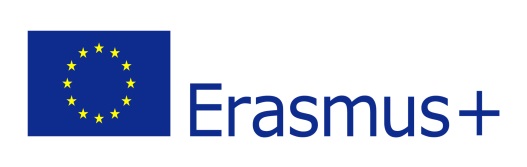 Certificate of AttendanceTransnational Project Meeting(Project Number)As legal representative of hosting organisation (complete name, city, country),I hereby certify thatMr/Mrs (Name, Surname) from (sending institution, adresse, country) has attended the Transnational Project Meeting held from (XX) to (XX).(Place), (date)   (signature & stamp)Name and surnamePosition